Publicado en Zaragoza el 15/01/2020 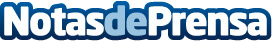 Marín Echevarría Asociados presenta sus planes en Seguros de Salud para empresasMarín Echevarría Asociados, correduría de seguros especializada en la distribución de Seguros relacionados con el beneficio social, ofrece ventajas al contratar un seguro de salud para empresasDatos de contacto:Marín Echevarría Asociados876 169 961Nota de prensa publicada en: https://www.notasdeprensa.es/marin-echevarria-asociados-presenta-sus-planes Categorias: Nacional Finanzas Emprendedores Seguros Recursos humanos http://www.notasdeprensa.es